Nachweis über die Praxisanleitung im Umfang von mindestens 25 Stunden für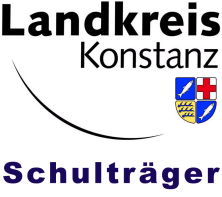 das___(1.oder 2.) Schulhalbjahr 20_______ auf 20_______entsprechend § 19 Abs.4.4 des Landespflegegesetzes BW über die Aus- Fort- und Weiterbildung vom 9. Juni 2010Dieser Nachweis ist vom Schüler mit der Beurteilung halbjährlich in der Schule abzugeben!Name des Schülers:                                                   Ausbildungsjahr:                       Einsatz auf:Datumvon - bisThema und Inhalt der PraxisanleitungThema und Inhalt der PraxisanleitungThema und Inhalt der PraxisanleitungThema und Inhalt der PraxisanleitungZeit(Std. Min.)HZPALSumme:Summe:Summe:_____________________________Name, Vorname der Praxisanleitung_____________________________Name, Vorname der Praxisanleitung_____________________________Name, Vorname der Praxisanleitung_______________________Bestätigung der Einrichtung(Stempel)(Stempel)(Stempel)(Stempel)